Информация об объявленном аукционе и предмете аукционаИзвещение о проведении аукциона опубликовано на сайтах Государственного комитета по имуществу http://gki.gov.by/ru/auction/ (http://au.nca.by/) и Могилевского областного исполнительного комитета http://mogilev-region.gov.by/. Комитет «Могилевоблимущество» – организатор аукциона 10.08.2023 в 11.10, 
г. Могилев, ул. Первомайская, 62, тел. 8(0222)747750, 746702, 747003Комитет «Могилевоблимущество» – организатор аукциона 10.08.2023 в 11.10, 
г. Могилев, ул. Первомайская, 62, тел. 8(0222)747750, 746702, 747003Комитет «Могилевоблимущество» – организатор аукциона 10.08.2023 в 11.10, 
г. Могилев, ул. Первомайская, 62, тел. 8(0222)747750, 746702, 747003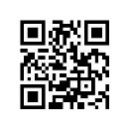 Здание исполкома 82 кв.м с сараем и уборнойМогилевский р-н, Подгорьевский сельсовет, дер. Недашево 1, ул. Библиотечная, 323 280,00 руб.